                                                                                                                                                                                                                                                                                                                                                                                                                                                                                                                                                                                                                                                                                                                                                                                                                                                                                                                                                                                                                                                                                                                                                                                                                                                                                                                                                                                                                                                                                                                                                                                                                                                                                                                                                                                                                                                                                                                                                                                                                                                                                                                                                                                                                                                                                                                                                                                                                                                                                                                                                                                                                                                                                                                                                                                                                                                                                                                                                   医  疗 广 告 审 查 证 明注：本审查证明原件须与《医疗广告成品样件》审查原件同时使用方具有效力。（注意事项见背面）                   （审查机关盖章）                                   2023年12月20日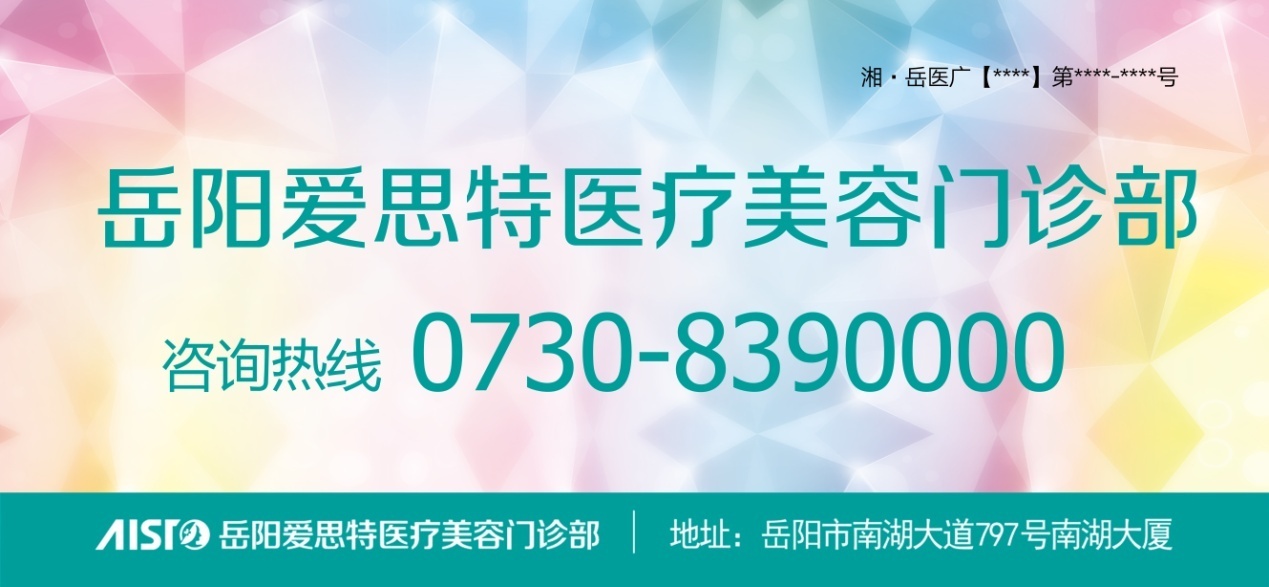 医 疗 机 构第 一 名 称岳阳爱思特医疗美容门诊部岳阳爱思特医疗美容门诊部岳阳爱思特医疗美容门诊部岳阳爱思特医疗美容门诊部岳阳爱思特医疗美容门诊部岳阳爱思特医疗美容门诊部岳阳爱思特医疗美容门诊部岳阳爱思特医疗美容门诊部岳阳爱思特医疗美容门诊部《医疗机构执业许可证》登记号44618832743060217D154244618832743060217D154244618832743060217D154244618832743060217D1542法 定 代 表 人       （主要负责人）            法 定 代 表 人       （主要负责人）            法 定 代 表 人       （主要负责人）            赵斌赵斌《医疗机构执业许可证》登记号44618832743060217D154244618832743060217D154244618832743060217D154244618832743060217D1542身  份  证  号身  份  证  号身  份  证  号430602199008243039430602199008243039医疗机构地址岳阳市南湖大道797号南湖大厦岳阳市南湖大道797号南湖大厦岳阳市南湖大道797号南湖大厦岳阳市南湖大道797号南湖大厦岳阳市南湖大道797号南湖大厦岳阳市南湖大道797号南湖大厦岳阳市南湖大道797号南湖大厦岳阳市南湖大道797号南湖大厦岳阳市南湖大道797号南湖大厦所有制形式 私人 私人 私人 私人 私人医疗机构类别医疗机构类别医疗机构类别医疗美容门诊部诊 疗 科 目医疗美容科;美容外科;美容皮肤科;美容中医科  /麻醉科  /医学检验科;临床体液、血液专业;临床化学检验专业******医疗美容科;美容外科;美容皮肤科;美容中医科  /麻醉科  /医学检验科;临床体液、血液专业;临床化学检验专业******医疗美容科;美容外科;美容皮肤科;美容中医科  /麻醉科  /医学检验科;临床体液、血液专业;临床化学检验专业******医疗美容科;美容外科;美容皮肤科;美容中医科  /麻醉科  /医学检验科;临床体液、血液专业;临床化学检验专业******医疗美容科;美容外科;美容皮肤科;美容中医科  /麻醉科  /医学检验科;临床体液、血液专业;临床化学检验专业******医疗美容科;美容外科;美容皮肤科;美容中医科  /麻醉科  /医学检验科;临床体液、血液专业;临床化学检验专业******医疗美容科;美容外科;美容皮肤科;美容中医科  /麻醉科  /医学检验科;临床体液、血液专业;临床化学检验专业******医疗美容科;美容外科;美容皮肤科;美容中医科  /麻醉科  /医学检验科;临床体液、血液专业;临床化学检验专业******医疗美容科;美容外科;美容皮肤科;美容中医科  /麻醉科  /医学检验科;临床体液、血液专业;临床化学检验专业******床位数3737接诊时间全天全天全天联 系 电 话联 系 电 话0730-8390000广 告 发 布媒 体 类 别户外 、网络、其他户外 、网络、其他户外 、网络、其他户外 、网络、其他户外 、网络、其他户外 、网络、其他广告时长（影视、声音）广告时长（影视、声音）审 查 结 论审 查 结 论按照《医疗广告管理办法》(国家工商行政管理总局、卫生部令第26号，2006年11月10日发布)的有关规定，经审查，同意发布该医疗广告（具体内容和形式以经审查同意的广告成品样件为准）。本医疗广告申请受理号：20230086号按照《医疗广告管理办法》(国家工商行政管理总局、卫生部令第26号，2006年11月10日发布)的有关规定，经审查，同意发布该医疗广告（具体内容和形式以经审查同意的广告成品样件为准）。本医疗广告申请受理号：20230086号按照《医疗广告管理办法》(国家工商行政管理总局、卫生部令第26号，2006年11月10日发布)的有关规定，经审查，同意发布该医疗广告（具体内容和形式以经审查同意的广告成品样件为准）。本医疗广告申请受理号：20230086号按照《医疗广告管理办法》(国家工商行政管理总局、卫生部令第26号，2006年11月10日发布)的有关规定，经审查，同意发布该医疗广告（具体内容和形式以经审查同意的广告成品样件为准）。本医疗广告申请受理号：20230086号按照《医疗广告管理办法》(国家工商行政管理总局、卫生部令第26号，2006年11月10日发布)的有关规定，经审查，同意发布该医疗广告（具体内容和形式以经审查同意的广告成品样件为准）。本医疗广告申请受理号：20230086号按照《医疗广告管理办法》(国家工商行政管理总局、卫生部令第26号，2006年11月10日发布)的有关规定，经审查，同意发布该医疗广告（具体内容和形式以经审查同意的广告成品样件为准）。本医疗广告申请受理号：20230086号按照《医疗广告管理办法》(国家工商行政管理总局、卫生部令第26号，2006年11月10日发布)的有关规定，经审查，同意发布该医疗广告（具体内容和形式以经审查同意的广告成品样件为准）。本医疗广告申请受理号：20230086号按照《医疗广告管理办法》(国家工商行政管理总局、卫生部令第26号，2006年11月10日发布)的有关规定，经审查，同意发布该医疗广告（具体内容和形式以经审查同意的广告成品样件为准）。本医疗广告申请受理号：20230086号本审查证明有效期:壹年（自2023年12月20日起，至2024年12月19日止）本审查证明有效期:壹年（自2023年12月20日起，至2024年12月19日止）本审查证明有效期:壹年（自2023年12月20日起，至2024年12月19日止）本审查证明有效期:壹年（自2023年12月20日起，至2024年12月19日止）本审查证明有效期:壹年（自2023年12月20日起，至2024年12月19日止）本审查证明有效期:壹年（自2023年12月20日起，至2024年12月19日止）本审查证明有效期:壹年（自2023年12月20日起，至2024年12月19日止）本审查证明有效期:壹年（自2023年12月20日起，至2024年12月19日止）本审查证明有效期:壹年（自2023年12月20日起，至2024年12月19日止）本审查证明有效期:壹年（自2023年12月20日起，至2024年12月19日止）医疗广告审查证明文号:      湘.岳医广【2023】第1220-0086号医疗广告审查证明文号:      湘.岳医广【2023】第1220-0086号医疗广告审查证明文号:      湘.岳医广【2023】第1220-0086号医疗广告审查证明文号:      湘.岳医广【2023】第1220-0086号医疗广告审查证明文号:      湘.岳医广【2023】第1220-0086号医疗广告审查证明文号:      湘.岳医广【2023】第1220-0086号医疗广告审查证明文号:      湘.岳医广【2023】第1220-0086号医疗广告审查证明文号:      湘.岳医广【2023】第1220-0086号医疗广告审查证明文号:      湘.岳医广【2023】第1220-0086号医疗广告审查证明文号:      湘.岳医广【2023】第1220-0086号